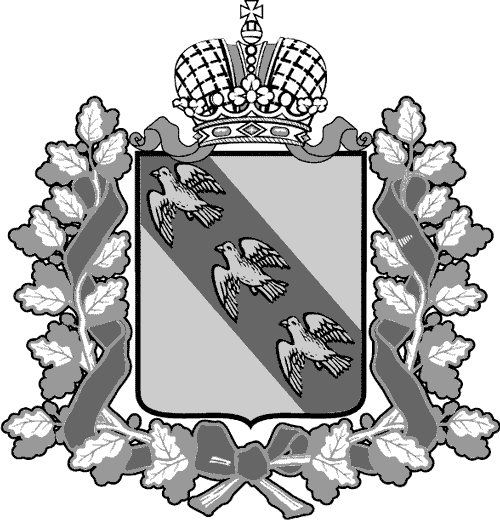 РОССИЙСКАЯ ФЕДЕРАЦИЯ АДМИНИСТРАЦИЯ КУРСКОЙ ОБЛАСТИКОМИТЕТ ТРАНСПОРТА И АВТОМОБИЛЬНЫХ ДОРОГ КУРСКОЙ ОБЛАСТИПРИКАЗг. Курск 05.02.2021                                                  № 26Об утверждении Порядка размещения 
сведений о доходах, расходах, об имуществе 
и обязательствах имущественного характера 
государственных гражданских служащих 
комитета транспорта и автомобильных 
дорог Курской области и членов их семей 
на официальных сайтах Администрации 
Курской области и комитета транспорта 
и автомобильных дорог Курской области 
и предоставления этих сведений средствам 
массовой информации для опубликования В соответствии с постановлением Губернатора Курской области от 15.08.2013 № 335-пг «Об утверждении Порядка размещения сведений о доходах, расходах, об имуществе и обязательствах имущественного характера лиц, замещающих государственные должности Курской области, государственных гражданских служащих Курской области в исполнительных органах государственной власти Курской области и членов их семей на официальных сайтах Администрации Курской области и исполнительных органов государственной власти Курской области и предоставления этих сведений средствам массовой информации для опубликования» (в редакции постановлений Губернатора Курской области от 04.09.2015 № 395-пг, от 21 № 94-пг, от 30.12.2020 № 433-пг),ПРИКАЗЫВАЮ:1. Утвердить прилагаемый Порядок размещения сведений о доходах,  расходах, об имуществе и обязательствах имущественного характера государственных гражданских служащих комитета транспорта и автомобильных дорог Курской области и членов их семей на официальных сайтах Администрации Курской области и комитета транспорта и автомобильных дорог Курской области и предоставления этих сведений средствам массовой информации для опубликования,2. Начальнику отдела юридической и кадровой работы 
(Луговая Т.А.) ознакомить государственных гражданских служащих комитета транспорта и автомобильных дорог Курской области с настоящим приказом под роспись.3. Контроль за исполнением настоящего приказа оставляю за собой.4. Приказ вступает в силу с момента подписания.ПОРЯДОКразмещения сведений о доходах, расходах, об имуществе и обязательствах имущественного характера государственных гражданских служащих комитета транспорта и автомобильных дорогКурской области и членов их семей на официальных сайтахАдминистрации Курской области и комитета транспорта и автомобильных дорог Курской области и предоставления этих сведений средствам массовой информации для опубликования1. Настоящим Порядком устанавливаются обязанности комитета транспорта и автомобильных дорог Курской области по размещению сведений о доходах, расходах, об имуществе и обязательствах имущественного характера государственных гражданских служащих комитета транспорта и автомобильных дорог Курской области, их супругов и несовершеннолетних детей (далее сведения о доходах, расходах, об имуществе и обязательствах имущественного характера) в информационно-коммуникационной сети «Интернет» на официальных сайтах Администрации Курской области и комитета транспорта и автомобильных дорог Курской области (далее - официальные сайты), а также по предоставлению этих сведений средствам массовой информации для опубликования в связи с их запросами, если федеральными законами не установлен иной порядок размещения указанных сведений и (или) их предоставления средствам массовой информации для опубликования.2. На официальных сайтах размещаются и средствам массовой информации предоставляются для опубликования следующие сведения о доходах, расходах, об имуществе и обязательствах имущественного характера:а) перечень объектов недвижимого имущества, принадлежащих государственному гражданскому служащему комитета транспорта и автомобильных дорог Курской области, его супруге (супругу) и несовершеннолетним детям на праве собственности или находящихся в их пользовании, с указанием вида, площади и страны расположения каждого из таких объектов;б) перечень транспортных средств с указанием вида и марки, принадлежащих на праве собственности государственному гражданскому служащему комитета транспорта и автомобильных дорог Курской области, его супруге (супругу) и несовершеннолетним детям;в) декларированный годовой доход государственного гражданского служащего комитета транспорта и автомобильных дорог Курской области, его супруги (супруга) и несовершеннолетних детей;г)сведения об источниках получения средств, за счет которых совершены сделки по приобретению земельного участка, иного объекта недвижимого имущества, транспортного средства, ценных бумаг, долей участия, паев в уставных (складочных) капиталах организаций, цифровых финансовых активов, цифровой валюты, если общая сумма таких сделок превышает общий доход государственного гражданского служащего комитета транспорта и автомобильных дорог Курской области, и его супруги (супруга) за три последних года, предшествующих отчетному периоду.3. В размещаемых на официальных сайтах и предоставляемых средствам массовой информации для опубликования сведениях о доходах, расходах, об имуществе и обязательствах имущественного характера запрещается указывать:а) иные сведения (кроме указанных в пункте 2 настоящего Порядка) о доходах государственного гражданского служащего комитета транспорта и автомобильных дорог Курской области, его супруги (супруга) и несовершеннолетних детей, об имуществе, принадлежащем на праве собственности названным лицам, и об их обязательствах имущественного характера;б) персональные данные супруги (супруга), детей и иных членов семьи государственного гражданского служащего комитета транспорта и автомобильных дорог Курской области;в) данные, позволяющие определить место жительства, почтовый адрес, телефон и иные индивидуальные средства коммуникации государственного гражданского служащего комитета транспорта и автомобильных дорог Курской области, его супруги (супруга), детей и иных членов семьи;г) данные, позволяющие определить местонахождение объектов недвижимого имущества, принадлежащих государственному гражданскому служащему комитета транспорта и автомобильных дорог Курской области, его супруге (супругу), детям, иным членам семьи на праве собственности или находящихся в их пользовании;д) информацию, отнесенную к государственной тайне или являющуюся конфиденциальной.4.Сведения о доходах, расходах, об имуществе и обязательствах имущественного характера, указанные в пункте 2 настоящего Порядка, за весь период замещения государственным гражданским служащим комитета транспорта и автомобильных дорог Курской области, должностей, замещение которых влечет за собой размещение его сведений о доходах, расходах, об имуществе и обязательствах имущественного характера, а также сведения о доходах, расходах, об имуществе и обязательствах имущественного характера его супруги (супруга) и несовершеннолетних детей, находятся на официальных сайтах и ежегодно обновляются в течение 14 рабочих дней со дня истечения срока, установленного для их подачи.5. Размещение на официальных сайтах сведений о доходах, расходах, об имуществе и обязательствах имущественного характера, указанных в пункте 2 настоящего Порядка, представленных государственными гражданскими служащими комитета транспорта и автомобильных дорог Курской области, обеспечивается должностными лицами отдела юридической и кадровой работы комитета транспорта и автомобильных дорог Курской области, ответственными за профилактику коррупционных и иных правонарушений.6. Комитет транспорта и автомобильных дорог Курской области:а) в течение трех рабочих дней со дня поступления запроса от средства массовой информации сообщает о нем государственному гражданскому служащему комитета транспорта и автомобильных дорог Курской области, в отношении которого поступил запрос;б) в течение семи рабочих дней со дня поступления запроса от средства массовой информации обеспечивает предоставление ему сведений, указанных в пункте 2 настоящего Порядка, в том случае, если запрашиваемые сведения отсутствуют на официальном сайте.7. Государственные гражданские служащие, ответственные за профилактику коррупционных и иных правонарушений в комитете транспорта и автомобильных дорог Курской области, обеспечивающие размещение сведений о доходах, расходах, об имуществе и обязательствах имущественного характера на официальных сайтах и их представление средствам массовой информации для опубликования, несут в соответствии с законодательством Российской Федерации ответственность за несоблюдение настоящего Порядка, а также за разглашение сведений, отнесенных к государственной тайне или являющихся конфиденциальными.Председатель комитета                                 В.А. Муравьев